Part 4 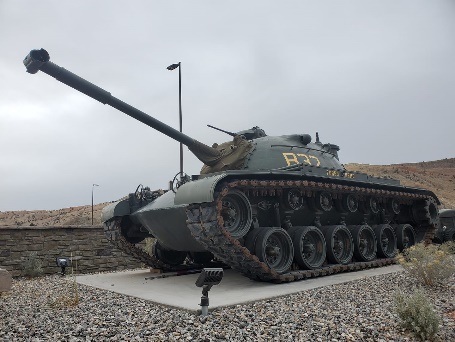 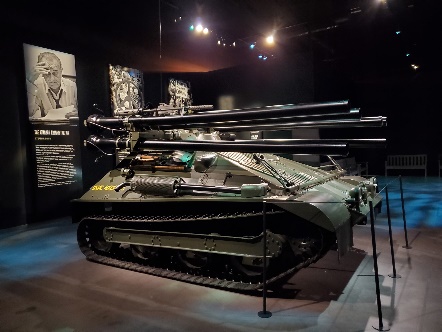 (ff)                  (gg)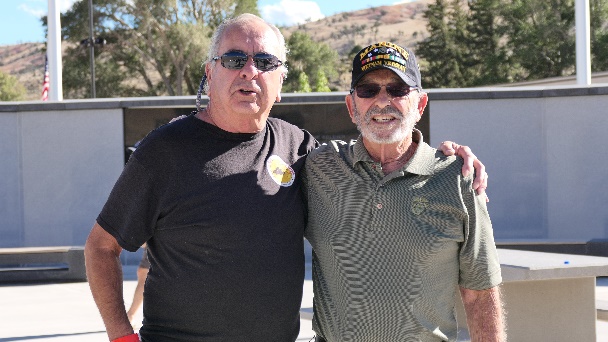 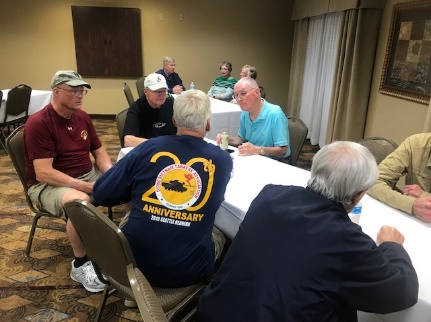 (hh)                  (ii)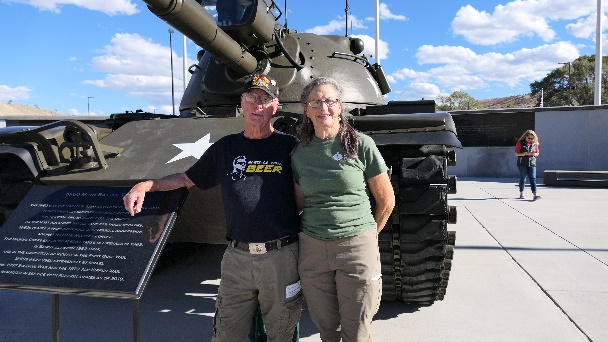 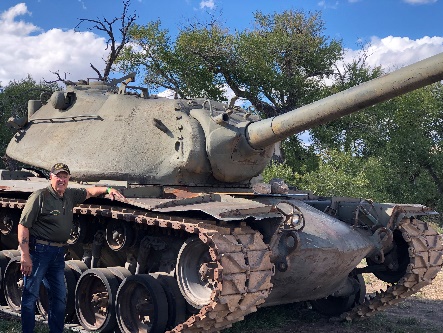 (jj)         			         (kk)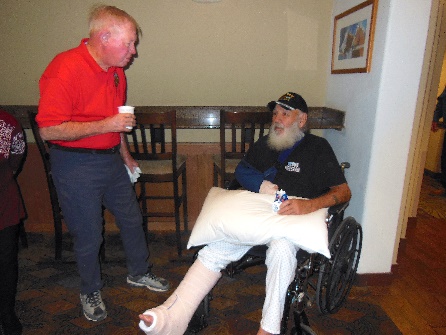 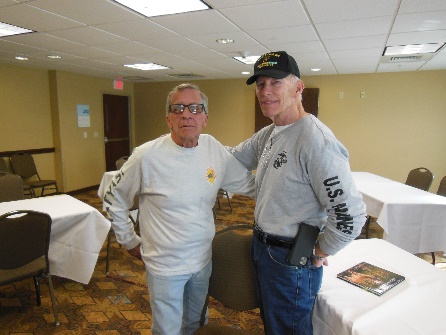 (LL)                  (mm)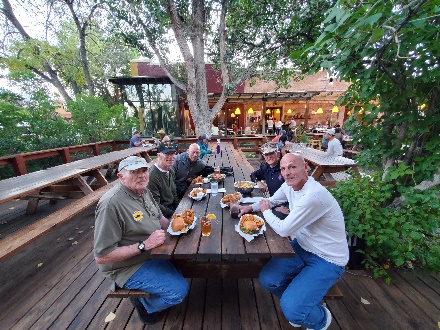 (nn)